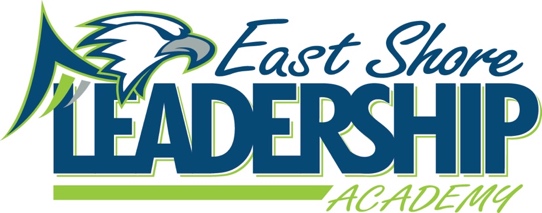 VIRTUAL MEETING NOTICEEast Shore Leadership Academy will be conducting their Regular Board Meeting on Monday September 14, 2020 at 2:30 p.m. by teleconference in accordance with Governor Gretchen Whitmer’s Executive Order No. 2020-15 and Executive Order 2020-21. This notice is required by Executive Order No. 2020-15 to ensure that those wishing to observe and/or participate in this regular meeting have the opportunity to do so. Call to the Public: During this portion of the agenda, members of the public will be afforded the opportunity to address the East Shore Leadership Academy with comments, including any item not on the agenda. To participate in the Call to the Public, members of the public will need to join the meeting by telephone dialing into the meeting using the following telephone number: 929-205-6099. When prompted enter the following meeting I.D. number:883 6036 1276 and press #. To join via ZOOM: https://us02web.zoom.us/j/88360361276?pwd=ZkdxTElvQVgrTUQrZjEyOUNLUHcyQT09All public participants wishing to participate by telephone will be placed on hold in a virtual “waiting room” until the meeting starts (2:30 p.m.). All members of the public will be muted during the business portion of the meeting. Those wishing to participate in Call to the Public will then be recognized by the board chair, or his designee, and ask whether that person has a comment at that time. When prompted, you should state your name and indicate your desire to address the East Shore Leadership Academy board and be recognized by the board chair. Please be advised that there could be delays based on the number of calls received. Members of the public will be afforded three (3) minutes each to address the East Shore Leadership Academy board for items not on the agenda and three (3) minutes for items on the agenda. As always, residents are encouraged to email any questions that they may have on any agenda item to the Nancy J. Gardner at ngardner@eastshoreleaders.com.Posted September 10, 2020